  ORT, DATUM          Max Mustermann      LebenslaufMAX MUSTERMANN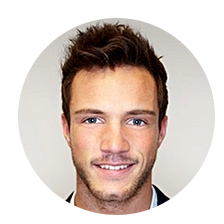       LebenslaufMAX MUSTERMANN      LebenslaufMAX MUSTERMANN      LebenslaufMAX MUSTERMANNKONTAKT__BERUFLICHER WERDEGANG_BERUFLICHER WERDEGANG_BERUFLICHER WERDEGANGFantasiestr. 1__12345 Beispielstadt__  0123 / 4 56 78 90__m.mustermann@mail.de__maxblog.de__Geboren: 1.1.2000 / Köln__Staatsangehörigkeit: Deutsch__Familienstand: Ledig___ MM/JJJJ –
     heute_MM/JJJJ –
    MM/JJJJ_MM/JJJJ – 
    MM/JJJJLorem Ipsum 
Beispiel GmbH, Neuhausen Aufgabenfeld & Beispiel Lorem Ipsum
Produktion GmbH, Bisherhausen
Produkthelfer & TeamleitungLorem IpsumMuster GmbH, Altstädten
Ausbildung & LehreLorem Ipsum 
Beispiel GmbH, Neuhausen Aufgabenfeld & Beispiel Lorem Ipsum
Produktion GmbH, Bisherhausen
Produkthelfer & TeamleitungLorem IpsumMuster GmbH, Altstädten
Ausbildung & LehreSPRACHEN__AUSBILDUNG_AUSBILDUNG_AUSBILDUNGDeutsch: __Englisch: __Russisch: __Chinesisch: ___MM/JJJJ –  
    MM/JJJJ_MM/JJJJ –     
    MM/JJJJ _MM/JJJJ – 
    MM/JJJJIHK- Fortbildung 
„Projektmanagement“Elektrotechnik-Ingenieur (Master)
Universität Neustädten
Abschlussnote: 1,7Abitur
Gymnasium Neustädten
Abschlussnote: 2,1IHK- Fortbildung 
„Projektmanagement“Elektrotechnik-Ingenieur (Master)
Universität Neustädten
Abschlussnote: 1,7Abitur
Gymnasium Neustädten
Abschlussnote: 2,1HOBBYS__SKILLS_SKILLS_SKILLS   _ 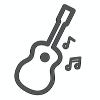 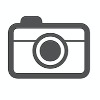 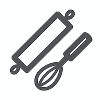 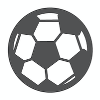 __Teamgeist__Eigeninitiative__Zuverlässigkeit__Lernwille__Belastbarkeit__Teamgeist__Eigeninitiative__Zuverlässigkeit__Lernwille__Belastbarkeit